سير تقدم عمل أطروحة الدكتوراه في العلوم 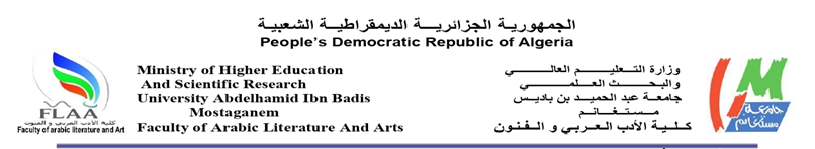 قسم:...................................................                                                      السنة الجامعية   ............ /  ............  إسم ولقب المشرف:………………………………………………………………………..………………… ..............................................................الرتبة: ………………………………………………………………………………………….…………………………………………………………………مؤسسة الإنتماء:…………………………………………………………………………………………………………………………………………… إسم ولقب الطالب : ……………………………………………………………………….……………………………………………………………….التخصص : …………………………………………………………………………….………………………………………………………………………عنوان أطروحة الدكتوراه في العلوم : …………………………………...............………………………………..........................................................……………………..................................……………………………………………………………………………………………….……………………………............……………..........................السير الفعلي لتقدم عمل الأطروحةالعمل المنجز:………………………………………………………………………………………………………………………………………………………………………………………………………………………………………………………………………………………………………………………………………………………………………………………………………………………………………………………………………………………………………………………………………………………………………………………………………………………………………………………………………………………………………………………………………………………………………………………………………………………………………………………………………………………………………………………………………………………………………………………………………………………………………………………………………………………………………………………………………………………………………………………………………………………………………………………………………………………………………………………………………………………………العمل المتبقي: ………………………………………………………………………………………………………………………………………………………………………………………………………………………………………………………………………………………………………………………………………………………………………………………………………………………………………………………………………………………………………………………………………………………………………………………………………………………………………………………………………………………………………………………………………………………………………………………………………………………………………………………………………………………………………………………………………………………………………………………………………………………………………………………………………………………………………………………………………………………………………………………………………………………………………………………………………………………………………………………………………………………………………………………………نسبة إنجاز الأطروحة (%):………………………………………………………..……………………………………………………………………………....…التاريخ المحتمل للمناقشة :……………………………………………………………………………………………………………………………………………مستغانم في:…………………………………إمضاء و رأي المشرف					رأي المجلس العلمي للكلية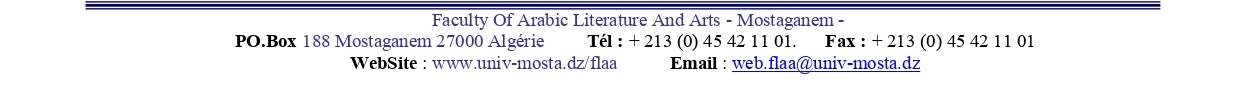 